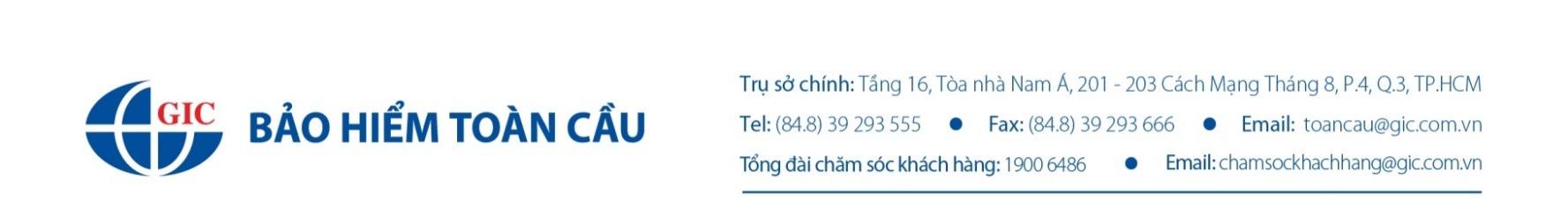 GIẤY YÊU CẦU TRẢ TIỀN BẢO HIỂM DU LỊCH TOÀN CẦUTai nạn cá nhân/ chi phí điều trị y tếDiễn biến sự kiện bảo hiểm: 	Hậu quả: 	Chi phí điều trị (kèm theo chứng từ): 	Mất hành lý, giấy tờ đi đường Diễn biến sự kiện bảo hiểm: 	Hậu quả / Result: 	Liệt kê các vật dụng bị thiệt hại hoặc mất:III. Chuyến đi hoặc hành lý bị trì hoãn, lỡ nối chuyến:Lý do bị trì hoãn hoặc lỡ nối chuyến:	Tại địa điểm: 	IV. Hủy bỏ hoặc rút ngắn chuyến đi Nguyên nhân hủy bỏ hoặc rút ngắn chuyến đi: 	Thời gian dự kiến chuyến đi (period of original journey): 	V.Trách nhiệm cá nhân đối với bên thứ 3:Mô tả sự việc: 	Thông tin bên thứ 3 (họ tên & số điện thoại): 	Tổng số tiền bị thiệt hại: 	Tổng số tiền yêu cầu bồi thường: 	Đề nghị thanh toán số tiền bảo hiểm về tài khoản sau:Người thụ hưởng: 	Số tài khoản: 	 Ngân hàng: 	Tôi và những người được bảo hiểm (được gọi là “Chúng tôi”) cam kết rằng những thông tin trên đây là chính xác và đầy đủ. Tôi/Chúng tôi đồng ý cho phép các bệnh viện, phòng khám, y bác sỹ cung cấp thông tin về quá trình điều trị và sức khỏe của Tôi/Chúng tôi cho Tổng Công Ty Cổ Phần Bảo Hiểm Toàn Cầu.								..., Ngày………. Tháng …….. Năm……….   			Tên và chữ ký của người được bảo hiểmHọ tên Người yêu cầu trả tiền bảo hiểmHọ tên Người được bảo hiểmĐịa chỉNgày tháng năm sinhSố hộ chiếuSố Giấy chứng nhận bảo hiểmNgày xảy ra sự kiện bảo hiểmNơi xảy ra sự kiện bảo hiểmSự kiện bảo hiểm    Tai nạn cá nhân (Tử vong hoặc thương tật toàn bộ vĩnh viễn)    Tai nạn cá nhân (Tử vong hoặc thương tật toàn bộ vĩnh viễn)    Tai nạn cá nhân (Tử vong hoặc thương tật toàn bộ vĩnh viễn)Sự kiện bảo hiểm    Chi phí điều trị y tế    Chi phí điều trị y tế    Chi phí điều trị y tếSự kiện bảo hiểm    Mất hành lý, giấy tờ đi đường    Mất hành lý, giấy tờ đi đường    Mất hành lý, giấy tờ đi đườngSự kiện bảo hiểm    Chuyến đi hoặc hành lý bị trì hoãn, lỡ nối chuyến     Chuyến đi hoặc hành lý bị trì hoãn, lỡ nối chuyến     Chuyến đi hoặc hành lý bị trì hoãn, lỡ nối chuyến Sự kiện bảo hiểm    Hủy bỏ hoặc rút ngắn chuyến đi     Hủy bỏ hoặc rút ngắn chuyến đi     Hủy bỏ hoặc rút ngắn chuyến đi Sự kiện bảo hiểm    Trách nhiệm cá nhân đối với bên thứ ba     Trách nhiệm cá nhân đối với bên thứ ba     Trách nhiệm cá nhân đối với bên thứ ba Tên đồ vật bị mất/thiệt hạiNgày mua hoặc chứng từ liên quan thay thế thể hiện thông tin Giá trị đồ vật/ giá sửa chữa (vui lòng ghi rõ số tiền, cung cấp hóa đơn, hoặc giá sửa chữa) 1. 2. 3.Ngày thángThời gian khởi hành Thời gian đếnKý hiệu chuyến bayGiờ khởi hành theo dự kiếnGiờ khởi hành thực tếHọ tên người bị nạnMối quan hệ với người được bảo hiểmBệnh được chẩn đoán